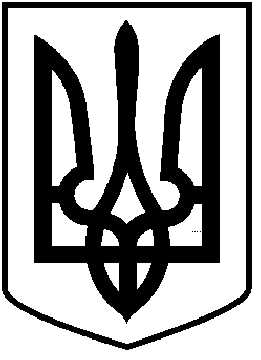 ЧОРТКІВСЬКА    МІСЬКА    РАДАВИКОНАВЧИЙ КОМІТЕТР І Ш Е Н Н Я 03 вересня 2021 року 					                                       №  414Про надання дозволу на впорядкування скверу біля пам’ятного знаку депортованим українцям 1944-1947 роківЗ метою реалізації проекту «Реконструкція частини скверу біля пам’ятного знаку депортованим українцям 1944-1947 років»», що став переможцем у конкурсі «Громадський бюджет 2019», в рамках Програми «Громадський бюджет міста Чортків на 2017-2021 роки» зі змінами, керуючись статтею 30 Закону України «Про місцеве самоврядування в Україні», виконавчий комітет міської  радиВИРІШИВ:1. Надати дозвіл комунальному підприємству «Благоустрій» Чортківської міської ради на впорядкування скверу біля пам’ятного знаку депортованим українцям 1944-1947 років в місті Чортків Тернопільської області в рамках реалізації проектів Громадського бюджету 2019 року.2. Контроль за виконанням рішення покласти на заступницю міського голови з питань діяльності виконавчих органів міської ради Людмилу Колісник.Заступник міського голови  з питань діяльності виконавчих органів міської ради                                                                  Віктор ГУРИН